План спортивной работы и спортивно-массовых мероприятий школьного спортивного клуба «Витязи» на 2023-2024 учебный год№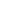 п/пМероприятиеУчастникиПериод проведениеОтветственный1.Составление расписания работы спортивного зала1-11 классыавгустШульга Ю.В..2.Мониторинг занятости обучающихся в спортивных секциях1-11 классысентябрь Шульга Ю.В. Классные руководители3.Декада бега1-8 классысентябрьШульга Ю.В.Классные руководители4.Осенний кросс «Золотая осень»1-11 классысентябрь Шульга Ю.В.Классные руководители5.Первенство школы по футболу2-6 классысентябрьШульга Ю.В.6.Проведение мониторинга физической подготовленности и физического развития обучающихся1-11 классыоктябрь Шульга Ю.В.7.Проведение школьного тура олимпиады по физической культуре7-11 классыоктябрьШульга Ю.В.8.Первенство школы по мини-футболу4-11 классыноябрь Шульга Ю.В.9.«Веселые старты»1-4 классыноябрьШульга Ю.В.10.Первенство школы по волейболу 3-11 классыянварь Шульга Ю.В.11.Первенство школы по баскетболу1-11 классыфевральШульга Ю.В.12.Соревнования по ОФП4-8 классыфевраль Шульга Ю.В.Мышак Р.П.13.Первенство школы по бегу1-11 классымартШульга Ю.В.14.Первенство школы по волейболу7-11 классымарт Шульга Ю.В.15.Первенство школы по пионерболу2-6 классымартШульга Ю.В.16.Школьная легкоатлетическая эстафета4-11 классыапрель Шульга Ю.В.17.Неделя здоровья 1-11 классыапрельШульга Ю.В.Мышак Р.П.Классные руководители18.«Русские богатыри8-11 классыапрель Шульга Ю.В.Мышак Р.П.Классные руководители19.Участие в муниципальных соревнованиях согласно плану Шульга Ю.В.